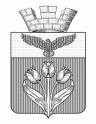 ВОЛГОГРАДСКАЯ ОБЛАСТЬПАЛЛАСОВСКИЙ МУНИЦИПАЛЬНЫЙ РАЙОНАДМИНИСТРАЦИЯ ГОРОДСКОГО ПОСЕЛЕНИЯ г. ПАЛЛАСОВКА_____________________________________________________________________________П Р О Т О К О Лпубличных слушаний  по проекту решения Палласовской городской Думы «О внесении изменений и дополнений в решение Палласовской городской Думы № 9/3 от 31.10.2017г. «Об утверждении Правил благоустройства территории городского поселения г. Палласовка».05 сентября 2023 года                                                                                  17 часов 00 минутМесто проведения: РФ, Волгоградская область, г. Палласовка, ул. Первомайская 1,  Администрация городского поселения г. Палласовка, 2-й этаж кабинет № 9 Главы городского поселения г. Палласовка. Организатор проведения: Администрация городского поселения г. Палласовка, местонахождение: РФ, Волгоградская область, г. Палласовка, ул. Первомайская 1.Оповещение о начале публичных слушаний по проекту решения  Палласовской городской Думы «О внесении изменений и дополнений в решение Палласовской городской Думы № 9/3 от 31.10.2017г. «Об утверждении Правил благоустройства территории городского поселения г. Палласовка» было размещено в информационно-телекоммуникационной сети «Интернет» размещен на официальном сайте администрации (www.paladmin.ru) в разделе «Информация» подраздел «Информационные сообщения» 28.07.2023г. и в общественно – политической газете Палласовского муниципального района Волгоградской области «Рассвет» (далее – СМИ) 05.08.2023г.Проект решения  Палласовской городской Думы «О внесении изменений и дополнений в решение Палласовской городской Думы № 9/3 от 31.10.2017г. «Об утверждении Правил благоустройства территории городского поселения г. Палласовка» (далее – проект решения Думы) в информационно-телекоммуникационной сети «Интернет» был размещен 28.07.2023г.  на официальном сайте администрации (www.paladmin.ru) в разделе «Информация» подраздел «Информационные сообщения». Также проект решения  Думы был опубликован в СМИ 05.08.2023г. № 62 (4055).Экспозиция проекта решения Думы была открыта с 07.08.2023г. по 05.09.2023г. Место проведения экспозиции: 404264, Волгоградская область, г. Палласовка ул. Первомайская, 1, 2-й этаж., помещение Администрации городского поселения г. Палласовка, кабинет № 1. Время посещения экспозиции: пн.-пт. с 8.00 до 12.00, с 13.00 до 17.00.За период с 07.08.2023г. по 05.09.2023г.  предложений и замечаний от участников публичных слушаний (общественных обсуждений) городского поселения г. Палласовка не поступало.Председательствующий: Стрюков О.В. – Заместитель Главы городского поселения г. Палласовка.Секретарь: Мартин Л.М. – ведущий специалист администрации городского поселения г. Палласовка». ПРИСУТСТВОВАЛИ: 20 человек, из них:- представители администрации городского поселения г. Палласовка  – 8 человек;- представители МКУ «Централизованная бухгалтерия городского поселения г. Палласовка» -  9 человек;- депутаты Палласовской городской Думы - 3 человека;- иные лица - __-__ человек.ПОВЕСТКА ДНЯ:1. Рассмотрение проекта решения Думы, докладчик - Мартин Л.М. – ведущий специалист администрации городского поселения г. Палласовка.  По вопросу внесения изменений и дополнений в Правила благоустройства территории городского поселения г. Палласовка слушали ведущего специалиста администрации городского поселения г. Палласовка Мартин Л.М. который довел до сведения присутствующих информацию, что в соответствии с пунктом 37 статьи 1, статьей 55.25 Градостроительного кодекса РФ, пункта 4 статьи 17 Устава городского поселения г. Палласовка, вопрос о внесении изменений и дополнений в Правила благоустройства городского поселения г. Палласовка  выносится на  публичные слушания (общественные обсуждения). Кроме того данный проект решения Думы был подготовлен на основе модельного муниципального правового акта, разработанного органом исполнительной власти Волгоградской области и одобрен на совместном совещании комитета Волгоградской областной Думы по жилищно – коммунальному хозяйству, жилищной политике и строительству и государственно – правового управления аппарата Губернатора Волгоградской области 24.03.2023г.Разделом 5 Порядка организации и проведения публичных слушаний (общественных обсуждений) по проекту Правил благоустройства территории городского поселения г. Палласовка, утвержденного  решением Палласовской городской Думы от 25.10.2019г. № 11/3 «Об утверждении Порядка организации и проведения публичных слушаний (общественных обсуждений) по проекту Правил благоустройства территории городского поселения г. Палласовка» (далее – Порядок) определена процедура проведения публичных слушаний (общественных обсуждений).  Далее, пунктом 1.3. раздела 1 Порядка определен организатор публичных слушаний (общественных обсуждений), а именно администрация городского поселения г. Палласовка.В соответствии с ч. 1 ст. 45.1 Федерального закона от 06.10.2003г. № 131-ФЗ «Об общих принципах организации местного самоуправления в РФ»  правила благоустройства муниципального образования, а также изменения и дополнения  в правила благоустройства муниципального образования,  утверждаются представительным органом местного самоуправления.  Кроме того, согласно пункта 4 статьи 17 Устава городского поселения г. Палласовка правила благоустройства (изменения и дополнения в правила благоустройства), также утверждаются Палласовской городской Думой.Кроме того, на проект решения Думы получено заключение прокуратуры Палласовского района Волгоградской области 25.07.2023г. № 70-49-2023, в котором указано, что при проведении юридической экспертизы проекта противоречий федеральному законодательству и нарушений юридической техники не выявлено, также в ходе проверки коррупциогенные факторы не установлены.В обсуждении  проекта решения Думы, принимали участие: представители администрации городского поселения г. Палласовка - Стрюков О.В., Перченко И.Ю., Калеников А.Н., Мартин Л.М., представители МКУ «Централизованная бухгалтерия городского поселения г. Палласовка» - Рудская Е.В., Слепуха Д.Н., Кругликова Г.А. и депутат Палласовской городской Думы Злобин П.А. Выступил главный специалист по юридическим вопросам администрации городского поселения г. Палласовка Калеников А.Н. с предложением подпункт 1 пункта 2.3 проекта решения Думы изложить в следующей редакции:«1) в отношении индивидуальных жилых домов, домов  блокированной застройки – в пределах 10 метров по периметру от границ земельного участка, на котором расположен индивидуальный жилой дом, дом блокированной застройки».Также выступил специалист МКУ «Централизованная бухгалтерия городского поселения г. Палласовка» Слепуха Д.Н. с предложением о внесении изменения в подпункт 2 пункта 2.3 проекта решения Думы, в частности заменить слова «в пределах 5 метров» на слова: «в пределах 10 метров», т. е. установить иной размер в отличии от ранее отраженного в проекте решения Думы.Председательствующий Стрюков О.В. с учетом вышеуказанных поступивших предложений (специалистами Калениковым А.Н. и Слепухой Д.Н.) поставил вопрос по внесению изменений и дополнений  в Правила благоустройства  городского поселения г. Палласовка на голосование. По результатам голосования «за» внесение изменений и дополнений в Правила благоустройства городского поселения г. Палласовка, с учетом вышеуказанных поступивших предложений о внесении изменений в проект решения Думы – проголосовали  единогласно. Подсчет голосов присутствующих на публичных слушаниях произвел секретарь Мартин Л.М.              Решили рекомендовать Главе городского поселения г. Палласовка в соответствии с правовыми нормами Градостроительного кодекса РФ, Законом Волгоградской области № 83-ОД от 10.07.2018г. «О порядке определения органами местного самоуправления границ прилегающих территорий»,  пунктом 4 статьи 17 Устава городского поселения г. Палласовка направить проект решения Думы  в Палласовскую городскую Думу на утверждение.              Настоящий протокол составлен секретарем – ведущим специалистом  администрации городского поселения г. Палласовка Мартин Л.М. в двух экземплярах на трех листах.При проведении публичных слушаний средства аудиозаписи не использовались.Председательствующий:                                                               О.В. СтрюковСекретарь:                                                                                        Л.М. Мартин